Сумська міська радаВиконавчий комітетРІШЕННЯ У зв’язку з систематичними порушеннями умов Договору про організацію перевезення пасажирів на міських автобусних маршрутах загального користування в м. Суми від 30.04.2020 р. № 237/26-20, а саме п.2.3.3, п.2.3.14, що підтверджується актами № 60 від 02.07.2020 р.,  № 61 від 08.07.2020 р., № 62 від 08.07.2020 р., № 64 від 16.07.2020 р. складеними відділом транспорту, зв’язку та телекомунікаційних послуг Сумської міської ради під час проведення перевірок дотримання умов Договору про  організацію перевезення пасажирів на міських автобусних маршрутах загального користування  в м. Суми, беручи до уваги лист від ТОВ «СНД-Автотранс» від 26.11.2020 р.,  відповідно до статті 7 Закону України «Про автомобільний транспорт», п. 6.7.7.  Договору про організацію перевезення пасажирів на міських автобусних маршрутах загального користування в м. Суми від 30.04.2020 р.  № 237/26-20, п.п.4 п.2 Постанови Кабінету Міністрів України  від 25.03.2020 р. № 239 «Про внесення змін до деяких актів Кабінету Міністрів України, керуючись підпунктом 12 пункту «а» статті 30, частиною 1 статті 52 Закону України «Про місцеве самоврядування в Україні», Виконавчий комітет Сумської міської ради  ВИРІШИВ: 	1. Достроково розірвати Договір № 237/26-20 від 30.04.2020 р. про організацію перевезення пасажирів на міських автобусних маршрутах загального користування  в м. Суми укладений з ТОВ «СНД – Автотранс» у зв’язку з систематичним порушенням його умов (маршрут № 8 «Василівка – Тополянська»).	2. Відділу транспорту, зв’язку та телекомунікаційних послуг Сумської міської ради (Яковенко С.В.) підготувати та надати на підпис договір на обслуговування даного маршруту з ФОП Прокопішек О.К. тимчасово, до проведення конкурсу з перевезення пасажирів на міських та приміських автобусних маршрутах загального користування у межах території Сумської міської територіальної громади.	3. На міському автобусному маршруті загального користування № 8 «Василівка – Тополянська» застосовувати вартість пасажироперевезень відповідно до встановлених рішенням виконавчого комітету Сумської міської ради від  29.01.2018 № 54 «Про тарифи на послуги з перевезення пасажирів на автобусних маршрутах загального користування, що працюють у звичайному режимі  ФОП  Масюк Т.О.» тарифів, а саме: -  вартість одного пасажироперевезення - 5 грн.;- вартість одного пасажироперевезення для учнів 1-4 класів (протягом календарного року) – 2 грн.,-  вартість одного пасажироперевезення для пенсіонерів за віком -3 грн.	4. Рішення набуває чинності з моменту оприлюднення.Яковенко С.В., 700-668Розіслати:  Павлик Ю.А.,  Яковенку С.В., ТОВ «СНД – Автотранс»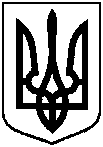  від  07.12.2020    №  567 Про дострокове розірвання                 Договору № 237/26-20 від 30.04.2020р. про організацію перевезення пасажирів на міських автобусних маршрутах загального користування  в м. Суми з ТОВ «СНД - Автотранс» Міський голова О.М. Лисенко